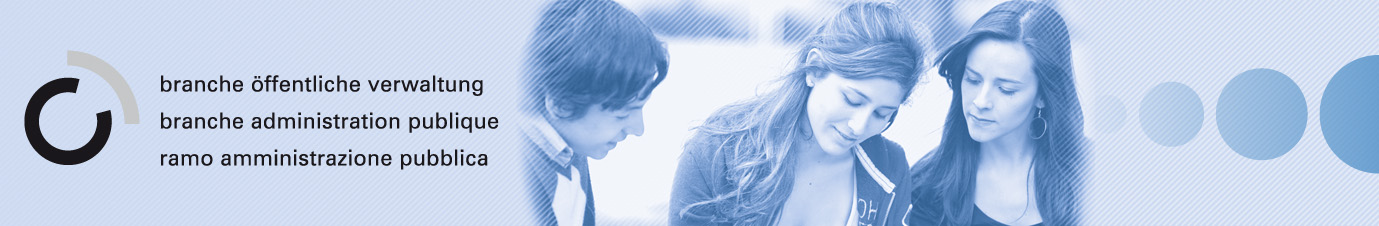 Übung 4Die Gewaltentrennung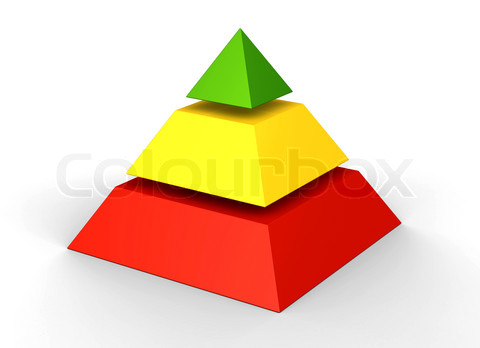 Die drei Ebenen:Die drei Gewalten 	
(inkl. Synonyme) 	Bund
Kanton
Gemeinde
Ausgeübt durchWahl durchAufgabenParlamentRegierungOberstes GerichtAusgeübt durchWahl durchAufgabenParlamentRegierungOberstes GerichtAusgeübt durchWahl durchAufgabenParlamentRegierungOberstes Gericht